   Załącznik nr 8 do SWZ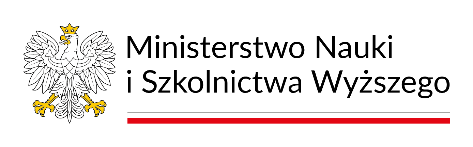 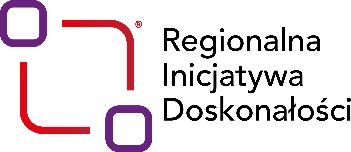 PROJEKT UMOWYUmowa nr UKW/DZP-281-D-09/2024 zawarta w dniu ………….. roku pomiędzy:1.	Uniwersytetem Kazimierza Wielkiego w Bydgoszczy, adres: 85 – 064 Bydgoszcz, ul. Chodkiewicza 30, NIP 5542647568, REGON 340057695, zwanym dalej „Zamawiającym”, reprezentowanym przez:mgr Renatę Malak – Kanclerza UKWprzy kontrasygnacie mgr Renaty Stefaniak – Kwestoraa2. 	………………………………………………………………………………………………………….. ………………………………………………………………………………………………………….. reprezentowanym przez: ………………………………………………………………………………..Umowa niniejsza (dalej: „Umowa”) zostaje zawarta w wyniku przeprowadzenia przez Zamawiającego postępowania  o  udzielenie  zamówienia  publicznego  w  trybie  przetargu nieograniczonego na  podstawie  przepisów  ustawy  z 11 września 2019 r. - Prawo zamówień publicznych (tj. Dz. U. z 2023r. poz. 1605 z późn. zm.). § 1.  Przedmiot umowyPrzedmiotem Umowy jest dostawa wraz z instalacją i uruchomieniem dyfraktometru, zwanego dalej Przedmiotem umowy lub Urządzeniem zgodnie z treścią oferty Wykonawcy złożonej w postępowaniu pn. „Dostawa systemu dyfrakcji laserowej”, nr sprawy UKW/DZP-281-D-09/2024 oraz wymogami określonymi w SWZ. Szczegółowy opis i zakres przedmiotu zamówienia został określony w Opisie Przedmiotu Zamówienia (OPZ), stanowiącym załącznik nr 1 do umowy oraz Formularzu cenowym stanowiącym załącznik nr 2 do umowy, które to dokumenty stanowią jej integralna część.Wykonawca zobowiązuje się, że rzeczy – elementy składające się na przedmiot umowy określony w ust. 1 stosownie do oferty Wykonawcy oraz opisu przedmiotu zamówienia, będą:spełniać wszystkie wymagane parametry funkcjonalne, techniczne i użytkowe,posiadać wszystkie ważne certyfikaty, atesty, oraz zawierać oznaczenia i inne dokumenty wymagane prawem powszechnie obowiązującym, w szczególności oznakowanie zgodności, zgodnie z ustawą o systemie oceny zgodności z dnia 30 sierpnia 2002 r. (t. j. Dz. U. z 2023r., poz. 215);fabrycznie nowe ( Zamawiający dopuszcza sprzęt demonstracyjny nie starszy niż z 2020r.), wolne od wad fizycznych i prawnych,dopuszczone do obrotu handlowego na obszarze Polski zgodnie z przepisami powszechnie obowiązującymi,posiadać wszystkie części i podzespoły niezbędne do prawidłowego działania.Wykonawca zobowiązuje się wydać wraz z przedmiotem umowy dokumenty wymienione w ofercie Wykonawcy lub opisie przedmiotu zamówienia wszystkie dokumenty, które otrzymał od producenta, w szczególności dokument gwarancyjny oraz instrukcję obsługi w języku polskim.Wykonawca oświadcza, że przedmiot umowy zostanie wykonany przy użyciu najwyższej jakości materiałów i najwyższych standardów wykonania, w umówionym terminie oraz przy zachowaniu należytej staranności.Wykonawca oświadcza, że posiada odpowiednią wiedzę, doświadczenie i uprawnienia, a także zasoby techniczne i osobowe niezbędne do wykonania przedmiotu umowy.Zamówienie finansowane jest z Programu Ministra Nauki i Szkolnictwa Wyższego w ramach Programu pod nazwą "Regionalna Inicjatywa Doskonałości".§ 2. Obowiązki WykonawcyWykonawca zobowiązuje się wykonać przedmiot umowy w  terminie (zgodnie ze złożoną ofertą)
 do ………… dni kalendarzowych od daty zawarcia umowy. Wykonawca zobowiązuję się na własny koszt i ryzyko dostarczyć, zainstalować i uruchomić przedmiot umowy w  pomieszczeniu wskazanym przez Zamawiającego mieszczącym się przy ul. Plac Kościeleckich 8 pok.  03  w Bydgoszczy od poniedziałku do piątku (z wyłączeniem dni ustawowo wolnych od pracy) w godzinach od 8:00 do 14:00. O terminie dostawy Wykonawca zawiadomi Zamawiającego przynajmniej na jeden dzień roboczy przed planowaną dostawą.Wykonawca przeprowadzi  w ciągu 2 dni roboczych dwa szkolenia: - pierwszego dnia – 8 godzin szkolenia instalacyjnego dla 6 osób stacjonarnie u Zamawiającego;- drugiego dnia - 8 godzin szkolenia aplikacyjnego dla 6 osób stacjonarnie u Zamawiającego.Za dzień realizacji przedmiotu zamówienia Zamawiający uznana dzień, w którym Wykonawca wykona czynności wskazane w § 2 ust. 2) i 3) a także nastąpi podpisanie przez Strony Umowy protokołu odbioru przedmiotu umowy, bez uwag.Po wykonaniu montażu przedmiotu umowy Wykonawca na swój koszt doprowadzi miejsce montażu do stanu poprzedniego, poprzez sprzątnięcie miejsca montażu, usunięcie związanych z montażem odpadów
i opakowań. Obowiązki dotyczące odzysku i recyklingu odpadów opakowaniowych i poużytkowych leżą po stronie Wykonawcy.Zamawiający po przyjęciu dostawy ma obowiązek nie później niż w terminie 7 (siedmiu) dni od dnia dostawy dokonać sprawdzenia dostarczonego przez Wykonawcę przedmiotu umowy pod względem zgodności przedmiotu dostawy z wymaganiami Zamawiającego określonymi w SWZ,  a w szczególności poprzez sprawdzenie czy dostarczony przedmiot umowy nie jest uszkodzony i posiada parametry deklarowane w ofercie Wykonawcy, SWZ, opisie przedmiotu zamówienia oraz  w umowie.W razie stwierdzenia niezgodności, o których mowa w ust. 6, Zamawiający przedstawia Wykonawcy zastrzeżenia w terminie 7 dni od daty dokonania sprawdzenia a Wykonawca jest zobowiązany do dostarczenia przedmiotu umowy zgodnego z ofertą oraz opisem przedmiotu zamówienia w terminie 7 dni od dnia otrzymania zastrzeżeń. § 3. Obowiązki ZamawiającegoDo obowiązków Zamawiającego należy:odebranie przedmiotu umowy po jego dostarczeniu, montażu i ustawieniu w miejscu wskazanym w  § 2 ust. 2 oraz po odbyciu szkolenia instalacyjnego i aplikacyjnego przeprowadzonego przez Wykonawcę, dokonanie odbioru końcowego, w formie pisemnego protokołu odbioru przedmiotu umowy, terminowa zapłata za realizację przedmiotu umowy, zgodnie z postanowieniami §6 niniejszej umowy.§ 4. Osoby odpowiedzialne za realizację umowyOsobą odpowiedzialną za realizację umowy ze strony Zamawiającego jest:Jarosław Mikita, tel. 052 34 19 195, adres e-mail: jmikita@ukw.edu.plOsobą odpowiedzialną za realizację umowy ze strony Wykonawcy jest: ……………… ….…… ……..…, ………………………tel. ………………………….., adres e-mail: …….………………………………….Strony ustalają, że w przypadku konieczności zmiany upoważnionych przedstawicieli, nie jest wymagana forma aneksu, lecz pisemne zawiadomienie obu stron.Strony ustalają, iż w sprawie realizacji niniejszej umowy będą kontaktować się drogą elektroniczną na adresy wskazane w ust. 1 i ust. 2, chyba, że umowa stanowi inaczej.Czynności, do których odnosi się elektroniczny sposób komunikacji mogą w razie potrzeby być dokonywane również w formie pisemnej.Osoby, o których mowa w ust. 1 i 2 są również uprawnione do dokonania czynności, o których mowa w § 3 ust. 2 (dokonania odbioru przedmiotu umowy). §5. Wynagrodzenie WykonawcyZa wykonanie przedmiotu umowy Wykonawca otrzyma wynagrodzenie w wysokości:Wartość netto: ................ PLNpodatek od towarów i usług ( VAT ) ……. % w wysokości: ................... PLNwynagrodzenie brutto: .......................... PLN(słownie: .................................................................................................................................... )§ 5a. Wynagrodzenie Wykonawcy w przypadku powstania obowiązku podatkowego u ZamawiającegoStrony ustalają wysokość całkowitego wynagrodzenia Wykonawcy za wykonanie przedmiotu umowy określonego w § 1  na kwotę:netto: ................................2.	Zamawiający, na podstawie złożonego przez Wykonawcę oświadczenia o powstaniu obowiązku podatkowego u Zamawiającego dolicza podatek VAT zgodnie obowiązującymi przepisami o podatku od towarów i usług:Wartość oferty netto: ……………………………………………..Doliczony podatek VAT: …………………………………………Wartość oferty brutto  : …….………………………..(słownie: …………………………………………………………………………… )§ 6. Warunki płatnościWynagrodzenie, o którym mowa w § 5 zawiera wszystkie koszty niezbędne do prawidłowego wykonania przedmiotu umowy, w szczególności koszt Urządzenia, opakowania, transportu, ubezpieczenia na czas transportu oraz do momentu jego odbioru, wniesienia przedmiotu umowy do pomieszczeń wskazanych przez Zamawiającego.Zapłata wynagrodzenia, o którym mowa w § 5 może nastąpić wyłącznie w razie braku zastrzeżeń co do zgodności dostarczonego przedmiotu umowy z opisem przedmiotu zamówienia określonym w SWZ oraz w ofercie Wykonawcy, po podpisaniu protokołu odbioru przedmiotu umowy bez zastrzeżeń. Zapłata wynagrodzenia, o którym mowa w § 5 nastąpi przelewem na rachunek bankowy Wykonawcy wskazany w fakturze, w terminie 30 (trzydziestu) dni od daty otrzymania przez Zamawiającego prawidłowo wystawionej faktury.Strony postanawiają, że dniem zapłaty jest dzień uznania rachunku bankowego Zamawiającego.Wykonawca nie może bez uprzedniej zgody Zamawiającego wyrażonej na piśmie dokonać przelewu wierzytelności z tytułu wynagrodzenia, o którym mowa w § 5.§ 7. Odpowiedzialność za niezgodność dostawy z przedmiotem umowyZamawiający może w każdym momencie zwrócić się do Wykonawcy o usunięcie wady lub usterki na podstawie gwarancji jakości. Zamawiający zobowiązuje się dotrzymywać podstawowych warunków eksploatacji określonych przez Wykonawcę lub producenta elementów przedmiotu umowy w zapisach kart gwarancyjnych i/lub instrukcjach eksploatacji dostarczonych przez Wykonawcę. Zamawiający powiadomi Wykonawcę bez zbędnej zwłoki w jednej lub kilku z następujących form: pisemnie, poprzez e-mail:……………………………….. lub telefonicznie na nr ………………………………o wszelkich usterkach lub wadach w przedmiocie Umowy. W przypadku zmiany numeru telefonu lub siedziby Wykonawca ma obowiązek powiadomić o tym Zamawiającego z 7-dniowym wyprzedzeniem.W przypadku stwierdzenia wad w dostarczonym przedmiocie Umowy, Wykonawca jest zobowiązany do niezwłocznej, bezpłatnej naprawy lub bezpłatnej wymiany wadliwego elementu bez żadnego ryzyka i kosztów dla Zamawiającego. Wszelkie naprawy powinny być dokonane najszybciej jak tylko możliwe, w terminie uzgodnionym pomiędzy Stronami nie dłuższym niż 3 dni od daty zgłoszenia wady. Zamawiający może ten termin w uzasadnionych przypadkach wydłużyć. W razie wydłużenia tego terminu kara umowna (§11 ust. 2 pkt 2) należna będzie Zamawiającemu w wypadku przekroczenia przez Wykonawcę tego, wydłużonego terminu. Naprawy przedmiotu Umowy realizowane będą przez Wykonawcę, producenta lub autoryzowany serwis na koszt i ryzyko Wykonawcy. W takim wypadku dostawa towaru nastąpi według zasad określonych w § 2 ust. 2 - 5. Wykonawca udziela na wszystkie rzeczy wchodzące w skład przedmiotu umowy gwarancji jakości zgodnie z postanowieniami określonymi w załączniku nr 1 do umowy, który stanowi jej integralną część. § 8. Gwarancja jakości i rękojmiaWykonawca udziela bezpłatnej, bezwarunkowej …… miesięcznej gwarancji z zastrzeżeniem postanowień §7 ust.3  (zgodnie ze złożoną ofertą) jakości na przedmiot umowy liczony od daty podpisania protokołu odbioru przedmiotu umowy bez zastrzeżeń.Okres gwarancji ulega przedłużeniu o czas, w którym Zamawiający nie mógł korzystać z przedmiotu umowy wskutek jego wady (usterki).Niezależnie od uprawnień wynikających z gwarancji jakości, Zamawiający może w każdym momencie zwrócić się do Wykonawcy o usunięcie wady lub usterki na podstawie rękojmi. Rękojmia obejmuje zarówno wady powstałe z przyczyn tkwiących w przedmiocie umowy w chwili wydania go Zamawiającemu, w tym także wynikające z nieprawidłowej instalacji sprzętu, jak i wszelkie inne wady fizyczne, powstałe z przyczyn, za które odpowiedzialność ponosi producent lub Wykonawca, pod warunkiem, że wady te ujawnią się w ciągu terminu obowiązywania rękojmi. Rękojmia za wady obejmuje również wady prawne przedmiotu umowy. Termin na naprawę, wskazany w ust. 3 stosuje się również do usuwania wad/dokonywania napraw na podstawie rękojmi za wady.Strony uzgadniają, że okres rękojmi wynosi tyle, ile okres gwarancji jakości określony w ust. 1.W okresie pogwarancyjnym, Wykonawca dokona naprawy przedmiotu umowy na zasadach określonych w  § 7 ust. 2. Zamawiający może dochodzić roszczeń z tytułu gwarancji jakości i rękojmi także po okresie określonym w niniejszej umowie, jeżeli zgłosił awarię, wadę, usterkę przed upływem tego okresu.Jeżeli Wykonawca  nie usunie awarii, wad, usterek w terminie wskazanym w ust. 2 lub uzgodnionym z Zamawiającym, to Zamawiający  może zlecić usunięcie ich stronie trzeciej na koszt Wykonawcy.Strony zobowiązują się, że będą współpracować z zachowaniem zasad lojalności, uczciwości i rzetelności kupieckiej. § 9. Licencja do OprogramowaniaWykonawca oświadcza i gwarantuje, że oprogramowanie i aktualizacje oprogramowania  do Urządzenia stanowiącego przedmiot umowy ani korzystanie z nich przez Zamawiającego zgodnie z umową nie będą naruszać praw własności intelektualnej osób trzecich, w tym praw autorskich.Wykonawca udziela Zamawiającemu niewyłącznej, nieograniczonej czasowo i terytorialnie licencji do Oprogramowania na następujących polach eksploatacji:kopiowanie do pamięci komputera; wykorzystywanie Oprogramowania w działalności Zamawiającego; wprowadzenie i zapisywanie w pamięci komputerów, odtwarzanie, utrwalanie, przekazywanie, przechowywanie, wyświetlanie i stosowanie, instalowanie i deinstalowanie pod warunkiem zachowania liczby udzielonych licencji, sporządzanie kopii zapasowej (kopii bezpieczeństwa),.tworzenia przez Zamawiającego za pomocą oprogramowania materiałów, których właścicielem będzie Zamawiający i tylko jemu będą przysługiwały wszelkie prawa autorskie do powstałych materiałów.Licencje, o których mowa w Umowie, udzielone zostaną na standardowych warunkach producenta oprogramowania, o ile umowa nie stanowi inaczej, w szczególności warunki te nie mogą być sprzeczne z postanowieniami niniejszego paragrafu oraz OPZ.Wykonawca oświadcza i gwarantuje, że uzyskał zgodę producenta oprogramowania lub podmiotu upoważnionego przez producenta na korzystanie z oprogramowania i aktualizacji oprogramowania na zasadach określonych w umowie, i w zakresie niezbędnym do jej realizacji, w tym na przekazywanie dokumentów zawierających warunki licencji.Udzielenie licencji do oprogramowania następuje z chwilą podpisania przez Strony protokołu odbioru.Jeżeli Zamawiający poinformuje Wykonawcę o jakichkolwiek roszczeniach osób trzecich zgłaszanych wobec Zamawiającego w związku z korzystaniem z oprogramowania lub aktualizacji oprogramowania , w tym zarzucających naruszenie praw własności intelektualnej, Wykonawca podejmie wszelkie działania mające na celu zażegnanie sporu i będzie zobowiązany naprawić każdą szkodę, za którą Zamawiający może stać się odpowiedzialny, lub do której naprawienia może zostać Zamawiający zobowiązany oraz poniesie w związku z tym wszelkie koszty, w tym koszty zastępstwa procesowego od chwili zgłoszenia roszczenia oraz koszty odszkodowań. W przypadku zapłaty przez Zamawiającego jakiejkolwiek kwoty tytułem zaspokojenia roszczenia osoby trzeciej, Zamawiającemu przysługuje roszczenie regresowe względem Wykonawcy. § 10. Odstąpienie od umowyW razie wystąpienia istotnej zmiany okoliczności powodującej, że wykonanie umowy nie leży w interesie publicznym, czego nie można było przewidzieć w chwili zawarcia umowy, Zamawiający może odstąpić od umowy.Zamawiający jest uprawniony do odstąpienia od umowy również w następujących przypadkach:1)  gdy zwłoka Wykonawcy w wykonaniu przedmiotu umowy przekracza 7 dni,2) 2-krotnej zwłoki Wykonawcy w wykonaniu zobowiązań związanych z niezgodnością dostawy z przedmiotem umowy, określonych w § 7 ust.2. 3)  wskazanych w art. 456 ustawy Prawo zamówień publicznych,3) w innych przypadkach określonych w przepisach prawa, a w szczególności w przepisach Kodeksu cywilnego.3.  Zamawiający jest uprawniony bez wyznaczania dodatkowego terminu do odstąpienia od umowy przez złożenie oświadczenia w formie pisemnej. Z uprawnienia tego może skorzystać w terminie 30 dni od zaistnienia okoliczności opisanej ust.1 i 2.§ 11. Kary umowne1. Strony ustalają odpowiedzialność za niewykonanie lub nienależyte wykonanie zobowiązań niniejszej umowy w formie kar umownych.2. Wykonawca  zapłaci Zamawiającemu następujące kary umowne:1) za zwłokę w wykonaniu przedmiotu umowy - w wysokości 0,5 % wartości brutto przedmiotu zamówienia, o którym mowa w § 5 za każdy dzień zwłoki w realizacji zamówienia, liczonego od bezskutecznego upływu terminu wykonania przedmiotu umowy wskazanego w §2 ust. 1, 2) za zwłokę w usunięciu wad stwierdzonych przy odbiorze lub ujawnionych w okresie gwarancji jakości i rękojmi – w wysokości 0,5 % wartości brutto przedmiotu zamówienia, o którym mowa w § 5, za każdy dzień zwłoki, liczonej od dnia wyznaczonego na usunięcie wad; 3) za odstąpienie od umowy przez Zamawiającego z przyczyn zależnych od Wykonawcy - w wysokości 10% wartości brutto przedmiotu umowy określonego w § 5  umowy;4) za odstąpienie od umowy przez Wykonawcę z przyczyn zależnych od Wykonawcy - w wysokości 10 % wartości brutto przedmiotu umowy określonego w § 5 umowy;2. Strony ustalają, że łączną wysokość kar umownych nie przekroczy 30 % wynagrodzenia brutto, o którym mowa w § 5 umowy.3. Zamawiający zachowuje prawo do dochodzenia odszkodowania uzupełniającego na zasadach ogólnych, gdy wartość kar umownych jest niższa niż wartość powstałej szkody.4. Zamawiający zastrzega sobie prawo potrącenia kar umownych z wynagrodzenia należnego Wykonawcy.§ 12. Zmiany umowy1. Zamawiający, zgodnie z art. 455 ustawy Prawo zamówień publicznych, przewiduje możliwość istotnej zmiany zawartej umowy w stosunku do treści oferty, na podstawie, której dokonano wyboru oferty w następujących okolicznościach:w przypadku zaistnienia niemożliwej do przewidzenia w momencie zawarcia umowy okoliczności prawnej, ekonomicznej lub technicznej, za którą żadna ze stron nie podnosi odpowiedzialności skutkującej brakiem możliwości należytego wykonania umowy zgodnie z SWZ dopuszcza się możliwość zmiany terminu realizacji umowy.w przypadku wycofania z rynku przez producenta lub wstrzymania, zakończenia produkcji zaoferowanego przez Wykonawcę przedmiotu zamówienia bądź jego elementów Wykonawca może zaoferować inny model urządzenia/element o parametrach nie gorszych niż w złożonej ofercie, a zmiana nie może spowodować zmiany ceny wynikającej z oferty, na podstawie której został dokonany wybór Wykonawcy;aktualizacji rozwiązań z uwagi na postęp technologiczny lub zmiany obowiązujących przepisów prawa;jeżeli w czasie obowiązywania umowy nastąpi zmiana ustawowej stawki podatku od towarów i usług (VAT), Strony dokonają odpowiedniej zmiany wynagrodzenia umownego.2.   Zmiana  umowy dla swej ważności wymaga zachowania formy pisemnej  w postaci aneksu podpisanego  przez obie Strony.§ 13. Postanowienia końcoweW sprawach nieuregulowanych niniejszą Umową mają zastosowanie powszechnie obowiązujące przepisy, w szczególności przepisy ustawy Prawo zamówień publicznych oraz przepisy Kodeksu cywilnego.Wszelkie spory wynikłe z tej umowy będzie w pierwszej instancji rozstrzygał sąd powszechny właściwy dla siedziby Zamawiającego.Umowę sporządzono w 3 (trzech) jednobrzmiących egzemplarzach, z których 1 (jeden) egzemplarz otrzymuje Wykonawca, dwa 2 (dwa) egzemplarze otrzymuje Zamawiający.Następujące załączniki stanowią integralną część umowy:Opis przedmiotu zamówienia,Formularz cenowy z Oferty Wykonawcy.Zamawiający                                                               Wykonawca